Your recent request for information is replicated below, together with our response.I request information regarding a burglary reported in on 30th September 1992. I understand that this theft was quite some time ago, but we are attempting to trace the victim as we registered the items stolen from them on our database and we have been attempting to track down their property ever since. Please could you kindly confirm if you still hold records from this period, please? In terms of the Freedom of Information (Scotland) Act 2002 a public authority is only obliged to provide recorded information. Under Section 8 of the Act, information which requires opinion or a yes/no response is not in essence a valid request.To be of assistance I have provided contact details below who may be able to provide you with further details for a small fee.https://www.scotland.police.uk/access-to-information/provision-of-reports/ Otherwise, if wish to review this question and refine your Freedom of Information request I can reconsider.  If you require any further assistance, please contact us quoting the reference above.You can request a review of this response within the next 40 working days by email or by letter (Information Management - FOI, Police Scotland, Clyde Gateway, 2 French Street, Dalmarnock, G40 4EH).  Requests must include the reason for your dissatisfaction.If you remain dissatisfied following our review response, you can appeal to the Office of the Scottish Information Commissioner (OSIC) within 6 months - online, by email or by letter (OSIC, Kinburn Castle, Doubledykes Road, St Andrews, KY16 9DS).Following an OSIC appeal, you can appeal to the Court of Session on a point of law only. This response will be added to our Disclosure Log in seven days' time.Every effort has been taken to ensure our response is as accessible as possible. If you require this response to be provided in an alternative format, please let us know.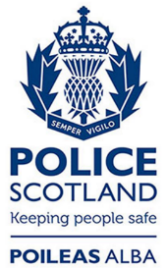 Freedom of Information ResponseOur reference:  FOI 23-1676Responded to:  17 July 2023